День рождения Югры10 декабря Югра отмечает свой 91-ый День рождения. Ханты-Мансийский автономный округ был образован постановлением ВЦИК от 10 декабря 1930 года «Об организации национальных объединений в районах расселения малых народностей Севера».Ко дню рождения Югры   дети средней группы №5 «Ладушки» посетили музей народов Ханты и Манси, который создан в нашем группе «Ладушки», ребятам было интересно познакомиться с бытом коренных народов, также прошло тематическое занятие «Наш город-Сургут», на котором дети познакомились с историей возникновения города Сургута. Для всех югорчан, от мала до велика, это семейный праздник, потому что округ – это наш общий дом, который даёт тепло и жизненные силы.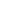 